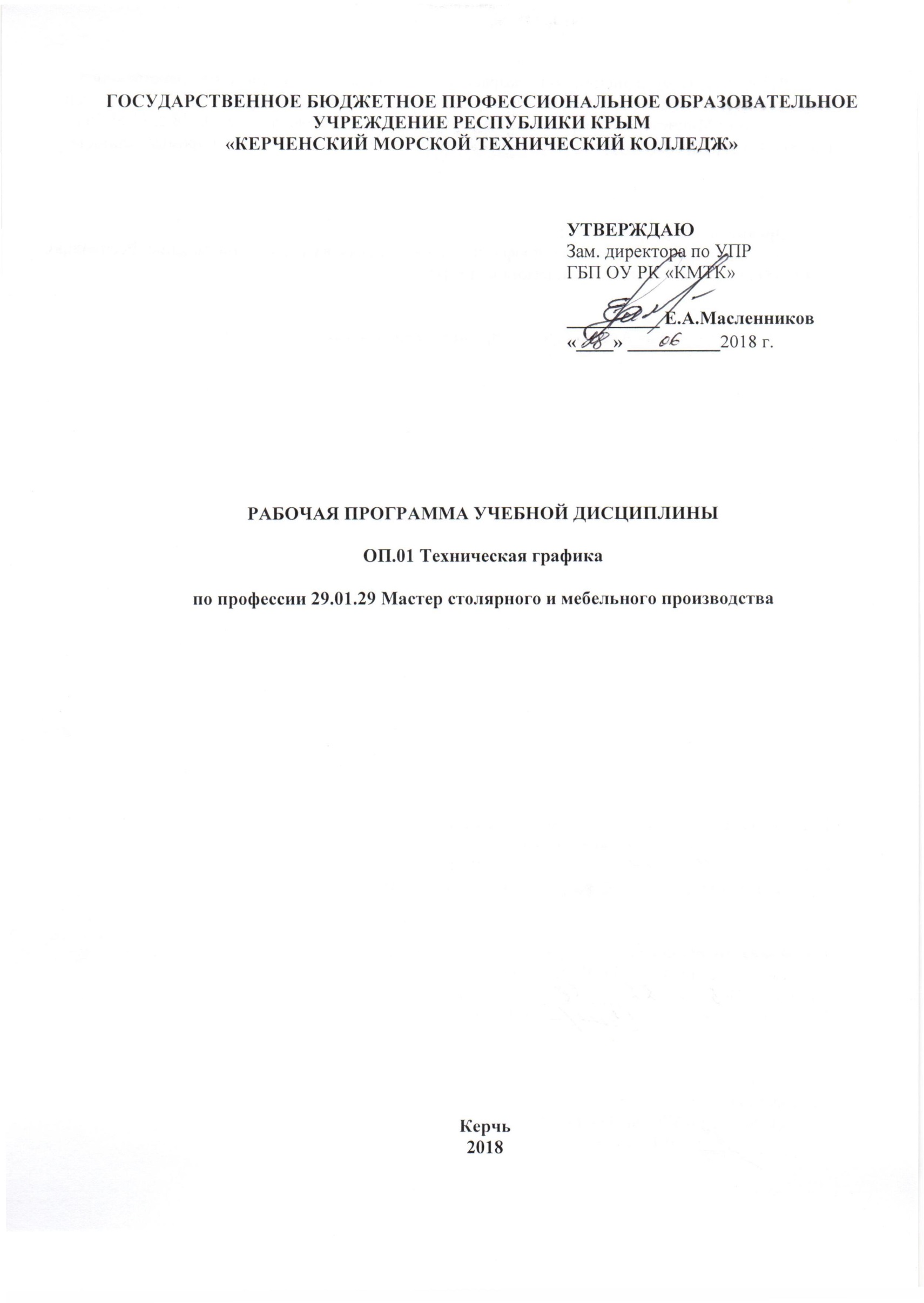 ГОСУДАРСТВЕННОЕ БЮДЖЕТНОЕ ПРОФЕССИОНАЛЬНОЕ ОБРАЗОВАТЕЛЬНОЕ УЧРЕЖДЕНИЕ РЕСПУБЛИКИ КРЫМ«КЕРЧЕНСКИЙ МОРСКОЙ ТЕХНИЧЕСКИЙ КОЛЛЕДЖ»РАБОЧАЯ ПРОГРАММА УЧЕБНОЙ ДИСЦИПЛИНЫОП.01 Техническая графикапо профессии 29.01.29 Мастер столярного и мебельного производстваКерчь2018 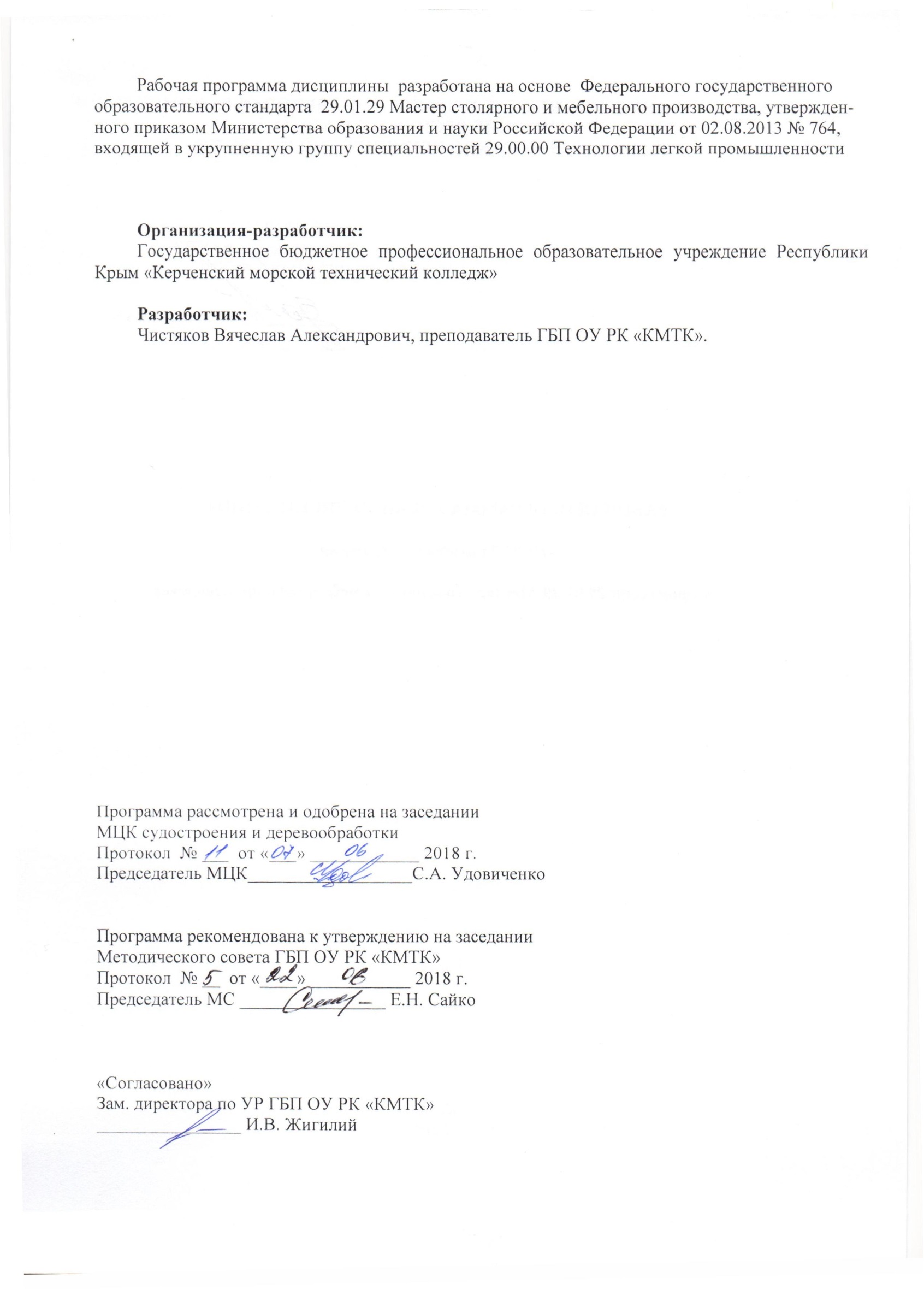 Рабочая программа дисциплины  разработана на основе  Федерального государственного  образовательного стандарта  29.01.29 Мастер столярного и мебельного производства, утвержденного приказом Министерства образования и науки Российской Федерации от 02.08.2013 № 764, входящей в укрупненную группу специальностей 29.00.00 Технологии легкой промышленностиОрганизация-разработчик:Государственное бюджетное профессиональное образовательное учреждение Республики Крым «Керченский морской технический колледж»Разработчик:Чистяков Вячеслав Александрович, преподаватель ГБП ОУ РК «КМТК».Программа рассмотрена и одобрена на заседании МЦК судостроения и деревообработкиПротокол  № ___  от «___» ____________ 2018 г. Председатель МЦК__________________С.А. Удовиченко Программа рекомендована к утверждению на заседанииМетодического совета ГБП ОУ РК «КМТК»Протокол  № __  от «____» ___________ 2018 г. Председатель МС ________________ Е.Н. Сайко «Согласовано»Зам. директора по УР ГБП ОУ РК «КМТК»________________ И.В. ЖигилийСОДЕРЖАНИЕ1. паспорт ПРОГРАММЫ УЧЕБНОЙ ДИСЦИПЛИНЫОП.01 Техническая графика1.1. Область применения программыПрограмма учебной дисциплины является частью основной профессиональной образовательной программы в соответствии с ФГОС СПО29.01.29   Мастер столярного и мебельного производства1.2. Место дисциплины в структуре основной профессиональной образовательной программы:дисциплина входит в  общепрофессиональный цикл по учебному плану.1.3. Цели и задачи дисциплины – требования к результатам освоения дисциплины:В результате освоения учебной дисциплины обучающийся должен уметь:- пользоваться Единой системой конструкторской документации (ЕСКД) и Системой проектной документации для строительства (СПДС),  стандартами на столярные и мебельные изделия, справочной литературой;- читать рабочие и сборочные чертежи и схемы, эскизы, схемы и техническую документацию на столярные и мебельные изделия;- выполнять построения чертежей деталей, их элементов, узлов, эскизов, технические рисунки схем на столярные и мебельные изделия и их графическое оформление;- выполнять технические измерения и наносить размеры.В результате освоения учебной дисциплины обучающийся должен знать:- общие положения Единой системы конструкторской документации (ЕСКД) и Системы  проектной документации для строительства (СПДС);- общие требования стандартов на столярные и мебельные изделия;основные виды и правила чтения чертежей на столярные и мебельные изделия;- общие правила построения чертежей, эскизов, схем на столярные и мебельные изделия и их графического оформления;- правила выполнения технических измерений и нанесения размеров.1.4. Рекомендуемое количество часов на освоение программы дисциплины:максимальной учебной нагрузки обучающегося 90 часов, в том числе:обязательной аудиторной учебной нагрузки обучающегося  60 часов;самостоятельной работы обучающегося 30 час.2. СТРУКТУРА И СОДЕРЖАНИЕ УЧЕБНОЙ ДИСЦИПЛИНЫ2.1. Объем учебной дисциплины и виды учебной работы2.2  Тематический план и содержание учебной дисциплины ОП.01 техническая графикаДля характеристики уровня освоения учебного материала используются следующие обозначения:1. – ознакомительный (узнавание ранее изученных объектов, свойств); 2. – репродуктивный (выполнение деятельности по образцу, инструкции или под руководством)3. – продуктивный (планирование и самостоятельное выполнение деятельности, решение проблемных задач)3. условия реализации программы дисциплины3.1. Требования к минимальному материально-техническому обеспечениюРеализация программы дисциплины требует наличия учебного кабинета «Техническая графика»Оборудование учебного кабинета: 30 посадочных мест  для обучающихся;рабочее место преподавателя, комплект учебно-методических материалов, в том числе на электронных носителях, комплект учебно-наглядных пособий по дисциплине;Технические средства обучения: компьютер с лицензионным программным обеспечением.3.2. Информационное обеспечение обученияПеречень рекомендуемых учебных изданий, Интернет-ресурсов, дополнительной литературыОсновные источники:1. Феофанов А.Н. Чтение рабочих чертежей: Учеб. пособие для СПО – 7-е изд.,. – М.: Академия, 2015. – 76 с.2. Миронов Б.Г. Сборник упражнений для чтения чертежей по инженерной графике: Учеб. пособие для СПО – 9-е изд.,. – М.: Академия, 2016. –125 с.Дополнительные источники:Филисюк Н.В. Инженерная  графика  (раздел  Строительное черчение):  учебное пособие для практической и самостоятельной работ для  студентов  направления  «Строительство»  всех  форм  обучения. Учебное  пособие/ Н.В. Филисюк,  Н.И.Красовская  −  Тюмень:  РИОФГБОУ ВПО ТюмГАСУ, 2012.-115с.Е.А.Гусарова, Т.В.Митина, Ю.О.Полежаев, В.И.Тельной, под ред. Ю.О.Полежаева Строительное черчение: учебник для  нач.проф.образования-М.:Издательский центр «Академия».2012-336с.Б.В. Будасов Строительное черчение, учебник. Стройиздат. 2000Боголюбов С.Н., учебное пособие. Задания по курсу черчения.ВС.2000Погребенский М.П. Пособие конструктору мебели, учебное пособие.2000Миронова Р.С. учебное пособие. Сборник заданий по черчению.ВС.2000Интернет –ресурсы1. Учебник-справочник по ЧЕРЧЕНИЮ on-linehttp://www.granitvtd.ru 2. Интернет-пособие  для учащихся4. Контроль и оценка результатов освоения ДисциплиныКонтроль и оценка результатов освоения дисциплины осуществляется преподавателем в процессе проведения практических занятий и лабораторных работ, тестирования, а также выполнения обучающимися индивидуальных заданий, проектов, исследований.УТВЕРЖДАЮЗам. директора по УПРГБП ОУ РК «КМТК»__________ Е.А.Масленников «____» __________2018 г.стр.1.ПАСПОРТ рабочей ПРОГРАММЫ УЧЕБНОЙ ДИСЦИПЛИНЫ42.СТРУКТУРА и содержание УЧЕБНОЙ ДИСЦИПЛИНЫ53.условия реализации  учебной дисциплины94.Контроль и оценка результатов Освоения учебной дисциплины105. лист изменений, дополнений11Вид учебной работыОбъем часовМаксимальная учебная нагрузка (всего)90Обязательная аудиторная учебная нагрузка (всего) 60в том числе:     лабораторные работы     практические занятия40     контрольные работыСамостоятельная работа обучающегося (всего)30В том числе:внеаудиторная самостоятельная работа (подготовка сообщений, презентаций, решение задач, заполнение таблиц)30Итоговая аттестация в форме  дифференцированного зачетаИтоговая аттестация в форме  дифференцированного зачетаНаименование разделов и темСодержание учебного материала, лабораторные и практические работы, самостоятельная работа обучающихся, курсовая работ (проект) (если предусмотрены)Содержание учебного материала, лабораторные и практические работы, самостоятельная работа обучающихся, курсовая работ (проект) (если предусмотрены)Объем часовУровень освоения12234Раздел 1. Общие сведения  Раздел 1. Общие сведения  Раздел 1. Общие сведения  Тема 1.1. Оформление  чертежей.Содержание учебного материалаСодержание учебного материала2Тема 1.1. Оформление  чертежей.1Понятие о   ЕСКД,  стандартов на  столярные и мебельные работы, справочной литературы.  Способы проецирования. Расположение видов на чертеже.  11, 2Тема 1.1. Оформление  чертежей.2Чертеж и эскиз. Линии, правила нанесения размеров, масштабы, форматы, основная надпись, шрифты, обозначение шероховатости поверхности.11, 2Тема 1.1. Оформление  чертежей.Практические работыПрактические работы2Тема 1.1. Оформление  чертежей.1Практическое занятие 1. Вычертить линии чертежа, основную надпись.1Тема 1.1. Оформление  чертежей.2Практическое занятие 2. Выполнить  чертеж   детали в трёх проекциях.1Тема 1.1. Оформление  чертежей.Самостоятельная работа обучающихсяРабота со справочной литературой.Самостоятельная работа обучающихсяРабота со справочной литературой.2Тема 1.2. Геометрические построения.Содержание учебного материалаСодержание учебного материала2Тема 1.2. Геометрические построения.1Деление отрезка, угла, окружности, сопряжения прямых и кривых линий, уклон и конусность21, 2Тема 1.2. Геометрические построения.Практические работыПрактические работы4Тема 1.2. Геометрические построения.1Практическое задание 3. Выполнить  чертеж   детали с сопряжениями.4Тема 1.2. Геометрические построения.Самостоятельная работа обучающихсяВыполнить чертеж  циркульных и лекальных кривых.Самостоятельная работа обучающихсяВыполнить чертеж  циркульных и лекальных кривых.3Тема 1.3. Аксонометрические и прямоугольные проекцииСодержание учебного материалаСодержание учебного материала2Тема 1.3. Аксонометрические и прямоугольные проекции1Аксонометрические проекции, технический рисунок,  прямоугольное проецирование, комплексный чертеж, проекции геометрических тел.21, 2Тема 1.3. Аксонометрические и прямоугольные проекцииПрактические работыПрактические работы8Тема 1.3. Аксонометрические и прямоугольные проекции1Практическое занятие 4:  По заданным размерам построить в трех проекциях геометрические тела - одно тело вращения (цилиндр или конус) и одно граненое тело (призма или пирамида). Найти проекции точек, расположенных на поверхности геометрических тел.2Тема 1.3. Аксонометрические и прямоугольные проекции2Практическое занятие 5:Построить аксонометрическую проекцию (прямоугольная изометрическая проекция) тела вращения(цилиндра). Построить аксонометрическую проекцию (прямоугольная диметрическая проекция) граненого тела (призмы).2Тема 1.3. Аксонометрические и прямоугольные проекции3Практическое занятие 6:  По наглядному изображению модели  построить ее комплексный чертеж -прямоугольные проекции в масштабе 1:1 (горизонтальную, фронтальную и профильную). Нанести размеры.  Выполнить прямоугольную изометрическую проекцию модели с вырезом одной четверти. Выполнить технический рисунок.4Тема 1.3. Аксонометрические и прямоугольные проекцииСамостоятельная работа обучающихсяВыполнить  аксонометрическую проекцию предмета мебели. Самостоятельная работа обучающихсяВыполнить  аксонометрическую проекцию предмета мебели. 5Тема 1.4. Разрезы и сеченияСодержание учебного материалаСодержание учебного материала4Тема 1.4. Разрезы и сечения1 Сечения. Выполнение и обозначение сечений. Разрезы, построение, классификация, обозначение. Совмещение вида и разреза.41, 2Тема 1.4. Разрезы и сеченияПрактические работыПрактические работы8Тема 1.4. Разрезы и сечения1Практическое занятие 7 Выполнение чертеж детали по имеющемуся аксонометрическому изображению детали .4Тема 1.4. Разрезы и сечения2Практическое занятие 8 Выполнение аксонометрического изображения детали по чертежу с применением выреза четверти.4Тема 1.4. Разрезы и сеченияСамостоятельная работа обучающихсяВыполнить  аксонометрическое  изображения несложной детали.Самостоятельная работа обучающихсяВыполнить  аксонометрическое  изображения несложной детали.6Раздел 2. Рабочие и сборочные чертежиТема 2.1.Рабочие чертежи Содержание учебного материалаСодержание учебного материала2Тема 2.1.Рабочие чертежи 1Расположение видов(проекций), выносных элементов на чертежах, компоновка изображений. Разъемные и неразъемные соединения. Резьбовые соединения.21, 2Тема 2.1.Рабочие чертежи Практические работыПрактические работы2Тема 2.1.Рабочие чертежи 1Практическое занятие 9 Выполнить чертеж резьбового соединения2Тема 2.1.Рабочие чертежи Самостоятельная работа обучающихсяВыполнить  чертеж резьбового соединенияСамостоятельная работа обучающихсяВыполнить  чертеж резьбового соединения2Тема 2.2 Сборочный чертежСодержание учебного материалаСодержание учебного материала2Тема 2.2 Сборочный чертеж1Общие сведения о сборочных чертежах, разрезы, простановка размеров, условности и упрощения на сборочных чертежах. Спецификация.  Деталирование. Чтение сборочного чертежа21, 2Тема 2.2 Сборочный чертежПрактические работыПрактические работы2Тема 2.2 Сборочный чертеж1Практическое занятие 102Тема 2.2 Сборочный чертежСамостоятельная работа обучающихсяСоставить  таблицу «Условные обозначения на чертежах мебели»Самостоятельная работа обучающихсяСоставить  таблицу «Условные обозначения на чертежах мебели»2Тема 2.3Основные сведения о схемахСодержание учебного материалаСодержание учебного материала2Тема 2.3Основные сведения о схемах1Общие требования к выполнению схем ГОСТ 2.701-84. Условные обозначения элементов кинематических схем  ГОСТ 2.770-68. Правила выполнения  ГОСТ 2.703-7521, 2Тема 2.3Основные сведения о схемахПрактические работыПрактические работы2Тема 2.3Основные сведения о схемах1Практическое занятие 11 Выполнить  таблицу условных обозначений кинематических схем. Прочитать функциональные схемы работы д/о станков1Тема 2.3Основные сведения о схемахСамостоятельная работа обучающихсяВыполнить эскиз скамейки  для детской площадкиСамостоятельная работа обучающихсяВыполнить эскиз скамейки  для детской площадки2Тема 2.4Выполнение и чтение чертежей по специальностиСодержание учебного материалаСодержание учебного материала4Тема 2.4Выполнение и чтение чертежей по специальности1Общие требования к чертежам мебели41, 2Тема 2.4Выполнение и чтение чертежей по специальностиПрактические работыПрактические работы12Тема 2.4Выполнение и чтение чертежей по специальности1Практическое занятие 12 Выполнить  чертеж мебельной фурнитуры.4Тема 2.4Выполнение и чтение чертежей по специальности2Практическое занятие 13 Выполнить чертеж общего вида шкафа для белья8Тема 2.4Выполнение и чтение чертежей по специальностиСамостоятельная работа обучающихсяВыполнить  чертеж общего вида для изделия по выбору. Подготовка к зачёту.Самостоятельная работа обучающихсяВыполнить  чертеж общего вида для изделия по выбору. Подготовка к зачёту.8Всего:Всего:Всего:90Итоговая аттестация в форме дифференцированного зачетаИтоговая аттестация в форме дифференцированного зачетаИтоговая аттестация в форме дифференцированного зачетаРезультаты обучения(освоенные умения, усвоенные знания)Основные показатели оценки результатаУменияпользоваться Единой системой конструкторской документации (ЕСКД) и Системой проектной документации для строительства (СПДС),  стандартами на столярные и мебельные изделия, справочной литературой;читать чертежи, эскизы, схемы и техническую документацию на столярные и мебельные изделия;выполнять построения чертежей, эскизов, схем на столярные и мебельные изделия и их графическое оформление;выполнять технические измерения и наносить размеры. Демонстрация умения пользоваться Единой системой конструкторской документации (ЕСКД) и Системой проектной документации для строительства (СПДС),  стандартами на столярные и мебельные изделия, справочной литературой;Демонстрация умения читать чертежи, эскизы, схемы и техническую документацию на столярные и мебельные изделия;Демонстрация умения выполнять построения чертежей, эскизов, схем на столярные и мебельные изделия и их графическое оформление;Демонстрация умения выполнять технические измерения и наносить размеры. знанияобщие положения Единой системы конструкторской документации (ЕСКД) и Системы  проектной документации для строительства (СПДС);общие требования стандартов на столярные и мебельные изделия;основные виды и правила чтения чертежей на столярные и мебельные изделия;общие правила построения чертежей, эскизов, схем на столярные и мебельные изделия и их графического оформления; правила выполнения технических измерений и нанесения размеров.Демонстрация знаний общих положений Единой системы конструкторской документации (ЕСКД) и Системы  проектной документации для строительства (СПДС);Демонстрация знаний общих требований стандартов на столярные и мебельные изделия;Демонстрация знаний основных видов и правил чтения чертежей на столярные и мебельные изделия;Демонстрация знаний общих правил построения чертежей, эскизов, схем на столярные и мебельные изделия и их графического оформления; Демонстрация знаний правил выполнения технических измерений и нанесения размеров.